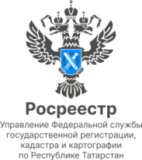 30.06.2023Пресс-релизРосреестр Татарстана: «Дачной амнистии» – 17 летЗакон о "Дачной амнистии" (N 93-ФЗ) действует с 30 июня 2006 года. Данный закон неоднократно продлевался и видоизменялся. Что из себя представляет его «последняя версия», - напоминает Росреестр Татарстана. В настоящее по «дачной амнистии» бессрочно можно зарегистрировать право собственности на объекты недвижимости, для строительства которых не требуется разрешение (при условии, что надлежащим образом оформлено право на земельный участок под объектом недвижимости). К таким объектам относятся бани, гаражи для собственных нужд, хозпостройки и т.д. В упрощенном порядке - до 1 марта 2031 года - можно оформить индивидуальные жилые дома и садовые дома, расположенные на земельных участках, предоставленных для садоводства, индивидуального жилищного строительства, ведения личного подсобного хозяйства (в границах населенного пункта). Федеральным законодательством установлено, что такие дома должны соответствовать определенным параметрам: быть не более 20 метров высотой, иметь не более трёх надземных этажей, состоять из комнат и вспомогательных помещений, предназначенных для удовлетворения бытовых нужд, связанных с проживанием в доме. Кроме того, в каждом муниципалитете есть правила землепользования и застройки, которыми устанавливаются свои нормы и требования к возведению указанных построек, в том числе по площади застройки, минимальным отступам от границ. «Хочу обратить внимание наших граждан! Чтобы не оказаться в ситуации, когда потрачены средства, дом построен, а регистрация права невозможна, до начала строительства дома и даже до покупки земельного участка под строительство, необходимо узнать, в какой территориальной зоне расположен земельный участок, а также какие есть ограничения для строительства, какие параметры установлены для тех или иных объектов. Для этого можете обратиться местную администрацию (в Казани - это Управление архитектуры и градостроительства) и заказать выписку из ИСОГД - информационной системы о градостроительной деятельности. А также заказать расширенную выписку из ЕГРН, которая также покажет сведения обо всех внесенных в ЕГРН зонах с особыми условиями использования территории, которые, в свою очередь, также могут препятствовать запланированному строительству», - порекомендовала начальник отдела госрегистрации недвижимости Росреестра Татарстана Эндже Мухаметгалиева.  Для оформления прав по «дачной амнистии» необходимо представить в Росреестр Татарстана заявление о кадастровом учете и (или) регистрации прав; если объект недвижимости не поставлен на кадастровый учет (не имеет кадастровый номер), то потребуется технический план, который составляется кадастровым инженером. Также необходимо представить правоустанавливающий документ на земельный участок. Это может быть договор дарения, купли-продажи, мены, свидетельство о праве наследство, решение суда о признании права собственности на земельный участок, акты органов госвласти или местного самоуправления (постановления о предоставлении участка). Если право на земельный участок уже зарегистрировано в ЕГРН, такой документ представлять не нужно.Подготовленный пакет документов можно подать в бумажном виде через любой офис МФЦ или в электронном виде (при наличии сертификата усиленной квалифицированной электронной подписи) - через личный кабинет на официальном сайте Росреестра. Госпошлина за регистрацию права собственности составляет 350 рублей. При этом необходимо уточнить, что указанный размер пошлины применяется только при первичной регистрации прав на объект недвижимости (то есть, не распространяется на случаи регистрации права, например, по наследству, на основании какого-либо договора и т.п., когда размер пошлины за регистрацию права будет составлять 2000 рублей).Контакты для СМИПресс-служба Росреестра Татарстана 255-25-80 – Галиуллина Галинаhttps://rosreestr.tatarstan.ruhttps://vk.com/rosreestr16https://t.me/rosreestr_tatarstan